ぶんぶんごまのつくりかた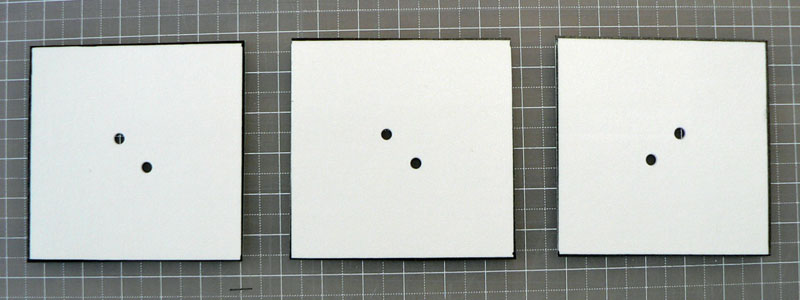 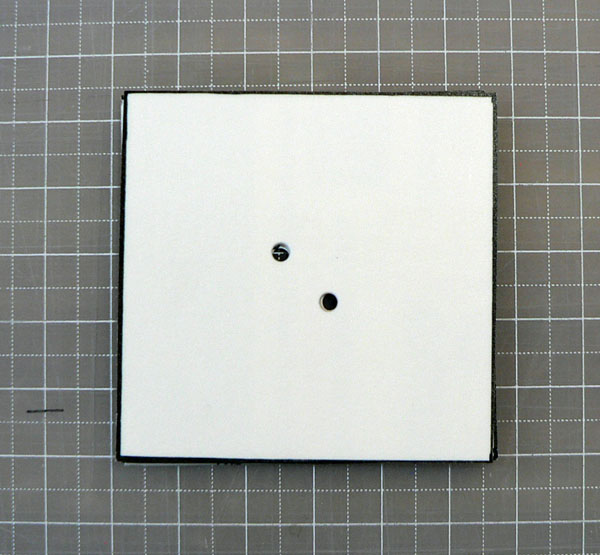 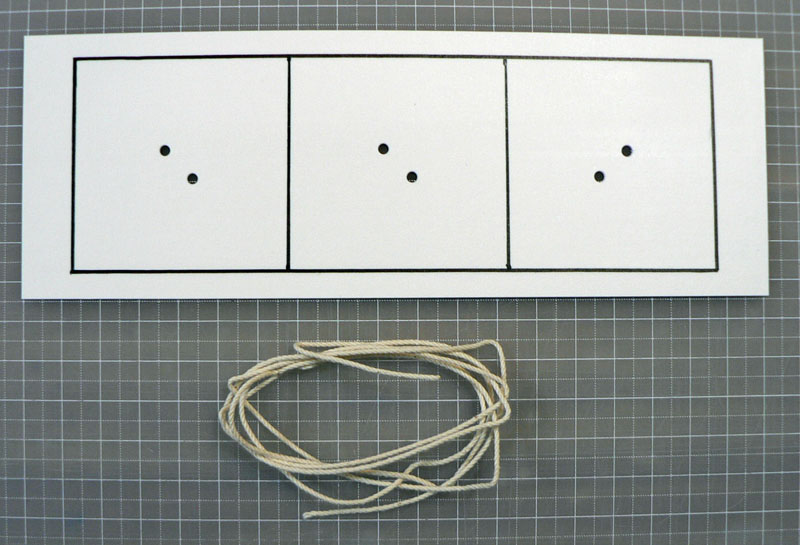 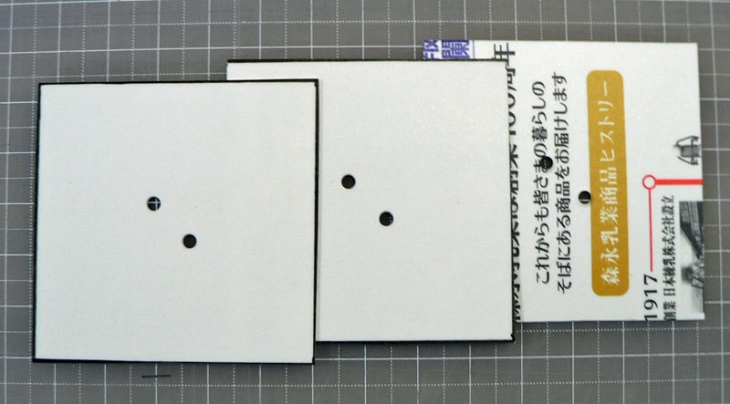 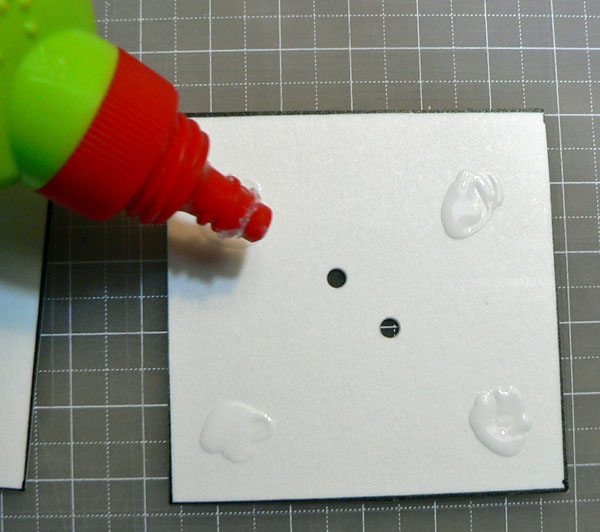 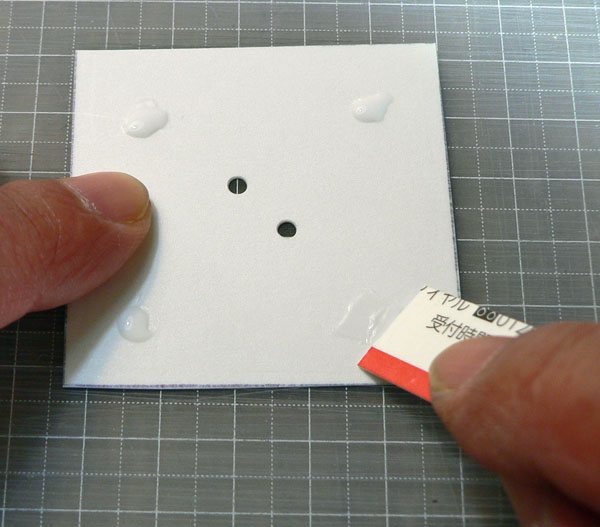 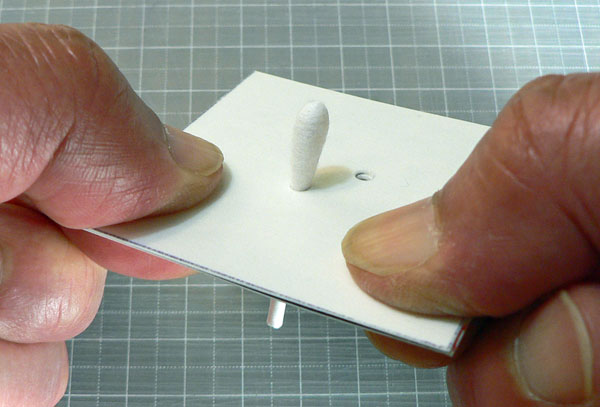 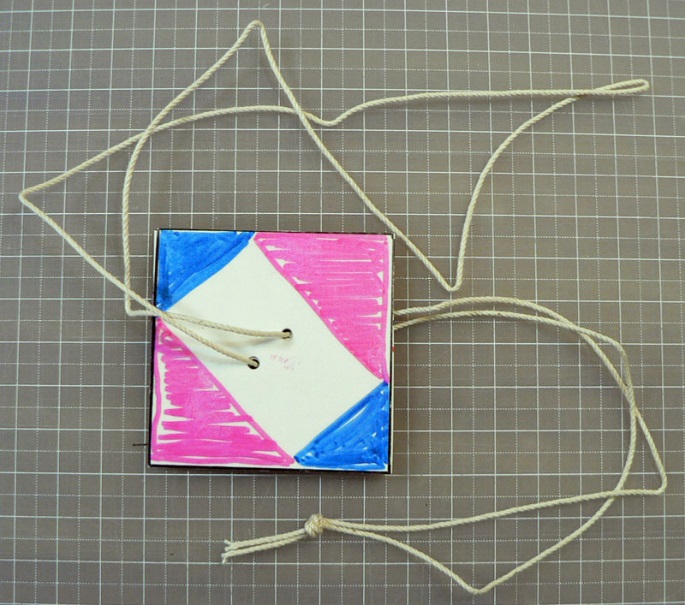 